от 26 января 2021 года									             № 78Об утверждении нормативов затрат на оказание муниципальных услуг (выполнение работ) и на содержание имущества на 2021 год для учреждений культуры городского округа город Шахунья Нижегородской областиВ соответствии с Приказом Минкультуры РФ от 28.03.2019 № 357 «Об утверждении общих требований к определению нормативных затрат на оказание государственных (муниципальных) услуг в сфере культуры и кинематографии, применяемых при расчете объема субсидии на финансовое обеспечение выполнения государственного (муниципального) задания на оказание государственных (муниципальных) услуг (выполнение работ) государственным (муниципальным) учреждением», Положением о формировании муниципального задания на оказание муниципальных услуг (выполнение работ) в отношении муниципальных учреждений городского округа город Шахунья Нижегородской области и финансовом обеспечении выполнения муниципального задания, утвержденным постановлением администрации городского округа город Шахунья  Нижегородской области  от 28 декабря 2017 года № 1839 «О порядке формирования муниципального задания, на оказание муниципальных услуг (выполнение работ) в отношении муниципальных учреждений городского округа город Шахунья Нижегородской области и финансовом обеспечении выполнения муниципального задания» (с изменениями от 16 февраля 2018 года № 250) администрация городского округа город Шахунья Нижегородской области 
п о с т а н о в л я е т:Утвердить прилагаемые сведения о фактических и планируемых затратах на оказание муниципальных услуг (выполнение работ) и на содержание имущества на 2021 год для учреждений культуры городского округа город Шахунья Нижегородской области.2. Утвердить прилагаемый расчет нормативных затрат на содержание имущества  муниципальными учреждениями культуры городского округа город  Шахунья  Нижегородской области.3. Утвердить прилагаемую оценку объема средств от приносящей доход  деятельности, поступивших за счет оказания муниципальных услуг гражданам и юридическим лицам за плату в пределах установленного муниципального задания МБУК «Народный фольклорно-этнографический музей» городского округа город Шахунья Нижегородской области. 4. Утвердить прилагаемые результаты расчетов объема нормативных затрат на оказание муниципальными учреждениями  культуры  муниципальных услуг (выполнение работ) и нормативных затрат на содержание имущества учреждений  на 2021 год. 5. Утвердить прилагаемые исходные данные и результаты расчетов объема нормативных затрат на оказание муниципальными учреждениями муниципальных услуг и нормативных затрат на содержание имущества муниципальных учреждений.Утвердить прилагаемые сводные показатели объема нормативных затрат на оказание муниципальных услуг (выполнение работ) и нормативных затрат на содержание имущества на 2021 год.Начальнику общего отдела администрации городского округа город Шахунья обеспечить размещение настоящего распоряжения на официальном сайте администрации городского округа город Шахунья Нижегородской области.Настоящее постановление вступает в силу с 1 января 2021 года.9. Контроль за исполнением настоящего распоряжения возложить на первого заместителя главы администрации городского округа город Шахунья Нижегородской области А.Д.Серова.Глава местного самоуправлениягородского округа город Шахунья						          Р.В.КошелевУтвержденыпостановлением администрациигородского округа город ШахуньяНижегородской областиот 26.01.2021 г. № 78СВЕДЕНИЯО ФАКТИЧЕСКИХ И ПЛАНИРУЕМЫХ ЗАТРАТАХ НА ОКАЗАНИЕМУНИЦИПАЛЬНЫХ УСЛУГ (ВЫПОЛНЕНИЕ РАБОТ) И НА СОДЕРЖАНИЕ ИМУЩЕСТВА НА 2021 ГОДДЛЯ УЧРЕЖДЕНИЙ КУЛЬТУРЫ ГОРОДСКОГО ОКРУГА ГОРОД ШАХУНЬЯ НИЖЕГОРОДСКОЙ ОБЛАСТИУтвержденпостановлением администрациигородского округа город ШахуньяНижегородской областиот 26.01.2021 г. № 78РАСЧЕТ НОРМАТИВНЫХ ЗАТРАТ НА СОДЕРЖАНИЕ ИМУЩЕСТВАМУНИЦИПАЛЬНЫМИ УЧРЕЖДЕНИЯМИ КУЛЬТУРЫ ГОРОДСКОГО ОКРУГА ГОРОД ШАХУНЬЯ НИЖЕГОРОДСКОЙ ОБЛАСТИ                                                                                                      ( тыс. рублей)Утвержденапостановлением администрациигородского округа город ШахуньяНижегородской областиот 26.01.2021 г. № 78Форма 4ОЦЕНКАОБЪЕМА СРЕДСТВ ОТ ПРИНОСЯЩЕЙ ДОХОД ДЕЯТЕЛЬНОСТИ, ПОСТУПИВШИХЗА СЧЕТ ОКАЗАНИЯ МУНИЦИПАЛЬНЫХ УСЛУГ ГРАЖДАНАМ И ЮРИДИЧЕСКИМЛИЦАМ ЗА ПЛАТУ В ПРЕДЕЛАХ УСТАНОВЛЕННОГО МУНИЦИПАЛЬНОГОЗАДАНИЯ МУНИЦИПАЛЬНОЕ БЮДЖЕТНОЕ УЧРЕЖДЕНИЕ КУЛЬТУРЫ «НАРОДНЫЙ ФОЛЬКЛОРНО-ЭТНОГРАФИЧЕСКИЙ МУЗЕЙ»ГОРОДСКОГО ОКРУГА ГОРОД ШАХУНЬЯ НИЖЕГОРОДСКОЙ ОБЛАСТИ(наименование учреждения)Утвержденыпостановлением администрациигородского округа город ШахуньяНижегородской областиот 26.01.2021 г. № 78Форма 5РЕЗУЛЬТАТЫ РАСЧЕТОВОБЪЕМА НОРМАТИВНЫХ ЗАТРАТ НА ОКАЗАНИЕМУНИЦИПАЛЬНЫМИ УЧРЕЖДЕНИЯМИ КУЛЬТУРЫ МУНИЦИПАЛЬНЫХ УСЛУГ(ВЫПОЛНЕНИЕ РАБОТ) И НОРМАТИВНЫХ ЗАТРАТ НА СОДЕРЖАНИЕИМУЩЕСТВА УЧРЕЖДЕНИЙ НА 2021 ГОДУтвержденыпостановлением администрациигородского округа город ШахуньяНижегородской областиот 26.01.2021 г. № 78Исходные данные и результаты расчетов объема нормативных затрат на оказаниемуниципальными учреждениями муниципальных услуг и нормативных затрат насодержание имущества муниципальных учреждений--------------------------------<1> Определяется путем суммирования нормативных затрат, непосредственно связанных с оказанием муниципальной услуги (графа 2) и затрат на общехозяйственные нужды (графа 3).<2> Определяется путем суммирования произведения итогового объема нормативных затрат на оказание муниципальной услуги (графа 4) на объем муниципальной услуги) (графа 5) с затратами на содержание имущества (графаУтвержденыпостановлением администрациигородского округа город ШахуньяНижегородской областиот 26.01.2021 г. № 78                                                                                                                                                                                                                                Форма 1СВОДНЫЕ ПОКАЗАТЕЛИОБЪЕМА НОРМАТИВНЫХ ЗАТРАТ НА ОКАЗАНИЕМУНИЦИПАЛЬНЫХ УСЛУГ (ВЫПОЛНЕНИЕ РАБОТ)И НОРМАТИВНЫХ ЗАТРАТ НА СОДЕРЖАНИЕ ИМУЩЕСТВА(по типам и группам учреждений)Администрация городского округа город Шахунья Нижегородской области(наименование учредителя)НА 2021 ГОД(тыс. рублей)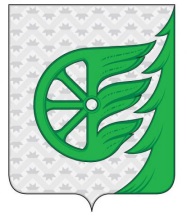 Администрация городского округа город ШахуньяНижегородской областиП О С Т А Н О В Л Е Н И ЕНаименованиемуниципальнойуслуги (работы)Нормативные затраты за единицу, рублейНормативные затраты за единицу, рублейНормативные затраты за единицу, рублейНормативные затраты за единицу, рублейНормативные затраты за единицу, рублейНормативные затраты за единицу, рублейОбъеммуниципальнойуслуги,единицНормативныезатраты насодержаниеимущества,рублейОценка объемасредств,получаемых врезультатеоказанияплатных услугв пределахустановленногомуниципальногозадания,рублейСуммафинансовогообеспечениявыполнениямуниципальногозадания,рублейНаименованиемуниципальнойуслуги (работы)Нормативные затраты, непосредственносвязанные с оказанием муниципальной услуги(работы)Нормативные затраты, непосредственносвязанные с оказанием муниципальной услуги(работы)Нормативные затраты, непосредственносвязанные с оказанием муниципальной услуги(работы)Нормативные затраты, непосредственносвязанные с оказанием муниципальной услуги(работы)Нормативныезатраты наобщехозяйственныенуждыИТОГО: Объеммуниципальнойуслуги,единицНормативныезатраты насодержаниеимущества,рублейОценка объемасредств,получаемых врезультатеоказанияплатных услугв пределахустановленногомуниципальногозадания,рублейСуммафинансовогообеспечениявыполнениямуниципальногозадания,рублейНаименованиемуниципальнойуслуги (работы)На оплатутруда иначисленияпо оплатетрудаНаприобретениематериальныхзапасовИныенормативныезатраты Итого Нормативныезатраты наобщехозяйственныенуждыИТОГО: Объеммуниципальнойуслуги,единицНормативныезатраты насодержаниеимущества,рублейОценка объемасредств,получаемых врезультатеоказанияплатных услугв пределахустановленногомуниципальногозадания,рублейСуммафинансовогообеспечениявыполнениямуниципальногозадания,рублей         1             2          3           4       5 =  гр. 2 +гр. 3 + гр. 4         6          7 =  гр. 5 + гр. 6       8           9           10           11 =      (гр. 7 x гр.  8) + гр. 9 -       10      МУНИЦИПАЛЬНОЕ БЮДЖЕТНОЕ УЧРЕЖДЕНИЕ КУЛЬТУРЫ «ЦЕНТРАЛИЗОВАННАЯ БИБЛИОТЕЧНАЯ СИСТЕМАГОРОДСКОГО ОКРУГА ГОРОД ШАХУНЬЯ»МУНИЦИПАЛЬНОЕ БЮДЖЕТНОЕ УЧРЕЖДЕНИЕ КУЛЬТУРЫ «ЦЕНТРАЛИЗОВАННАЯ БИБЛИОТЕЧНАЯ СИСТЕМАГОРОДСКОГО ОКРУГА ГОРОД ШАХУНЬЯ»МУНИЦИПАЛЬНОЕ БЮДЖЕТНОЕ УЧРЕЖДЕНИЕ КУЛЬТУРЫ «ЦЕНТРАЛИЗОВАННАЯ БИБЛИОТЕЧНАЯ СИСТЕМАГОРОДСКОГО ОКРУГА ГОРОД ШАХУНЬЯ»МУНИЦИПАЛЬНОЕ БЮДЖЕТНОЕ УЧРЕЖДЕНИЕ КУЛЬТУРЫ «ЦЕНТРАЛИЗОВАННАЯ БИБЛИОТЕЧНАЯ СИСТЕМАГОРОДСКОГО ОКРУГА ГОРОД ШАХУНЬЯ»МУНИЦИПАЛЬНОЕ БЮДЖЕТНОЕ УЧРЕЖДЕНИЕ КУЛЬТУРЫ «ЦЕНТРАЛИЗОВАННАЯ БИБЛИОТЕЧНАЯ СИСТЕМАГОРОДСКОГО ОКРУГА ГОРОД ШАХУНЬЯ»МУНИЦИПАЛЬНОЕ БЮДЖЕТНОЕ УЧРЕЖДЕНИЕ КУЛЬТУРЫ «ЦЕНТРАЛИЗОВАННАЯ БИБЛИОТЕЧНАЯ СИСТЕМАГОРОДСКОГО ОКРУГА ГОРОД ШАХУНЬЯ»МУНИЦИПАЛЬНОЕ БЮДЖЕТНОЕ УЧРЕЖДЕНИЕ КУЛЬТУРЫ «ЦЕНТРАЛИЗОВАННАЯ БИБЛИОТЕЧНАЯ СИСТЕМАГОРОДСКОГО ОКРУГА ГОРОД ШАХУНЬЯ»МУНИЦИПАЛЬНОЕ БЮДЖЕТНОЕ УЧРЕЖДЕНИЕ КУЛЬТУРЫ «ЦЕНТРАЛИЗОВАННАЯ БИБЛИОТЕЧНАЯ СИСТЕМАГОРОДСКОГО ОКРУГА ГОРОД ШАХУНЬЯ»МУНИЦИПАЛЬНОЕ БЮДЖЕТНОЕ УЧРЕЖДЕНИЕ КУЛЬТУРЫ «ЦЕНТРАЛИЗОВАННАЯ БИБЛИОТЕЧНАЯ СИСТЕМАГОРОДСКОГО ОКРУГА ГОРОД ШАХУНЬЯ»МУНИЦИПАЛЬНОЕ БЮДЖЕТНОЕ УЧРЕЖДЕНИЕ КУЛЬТУРЫ «ЦЕНТРАЛИЗОВАННАЯ БИБЛИОТЕЧНАЯ СИСТЕМАГОРОДСКОГО ОКРУГА ГОРОД ШАХУНЬЯ»МУНИЦИПАЛЬНОЕ БЮДЖЕТНОЕ УЧРЕЖДЕНИЕ КУЛЬТУРЫ «ЦЕНТРАЛИЗОВАННАЯ БИБЛИОТЕЧНАЯ СИСТЕМАГОРОДСКОГО ОКРУГА ГОРОД ШАХУНЬЯ»Услуга N 1Библиотечное, библиографическое и информационное обслуживание пользователей библиотеки116,781,20117,9810,08128,06156375Хх20026,36Работа N 2 Библиографическая обработка документов и создание каталогов          42,360,02042,387,0849,4630470Хх1507,05Итого       отчетныйфинансовый год     ХХХХХХХ1031,59х22565,0Услуга N 1Библиотечное, библиографическое и информационное обслуживание пользователей библиотеки106,241,060107,315,3120,2172015Хх20676,2Работа  N 2 Библиографическая обработка документов и создание каталогов          39,870,02039,894,7744,6633500Хх1496,1Итого текущийфинансовый год     ХХХХХХХ1012,9х23185,2Услуга N 1Библиотечное, библиографическое и информационное обслуживание пользователей библиотеки74,641,06075,77,8583,55254710Хх21282,21Работа  N 2 Библиографическая обработка документов и создание каталогов          35,880,02035,884,1739,036850Хх1457,15Итого       очереднойфинансовый год     ХХХХХХХ1067,14х23806,5МУНИЦИПАЛЬНОЕ БЮДЖЕТНОЕ УЧРЕЖДЕНИЕ КУЛЬТУРЫ «ЦЕНТРАЛИЗОВАННАЯ КЛУБНАЯ СИСТЕМАГОРОДСКОГО ОКРУГА ГОРОД ШАХУНЬЯ   НИЖЕГОРОДСКОЙ ОБЛАСТИ»МУНИЦИПАЛЬНОЕ БЮДЖЕТНОЕ УЧРЕЖДЕНИЕ КУЛЬТУРЫ «ЦЕНТРАЛИЗОВАННАЯ КЛУБНАЯ СИСТЕМАГОРОДСКОГО ОКРУГА ГОРОД ШАХУНЬЯ   НИЖЕГОРОДСКОЙ ОБЛАСТИ»МУНИЦИПАЛЬНОЕ БЮДЖЕТНОЕ УЧРЕЖДЕНИЕ КУЛЬТУРЫ «ЦЕНТРАЛИЗОВАННАЯ КЛУБНАЯ СИСТЕМАГОРОДСКОГО ОКРУГА ГОРОД ШАХУНЬЯ   НИЖЕГОРОДСКОЙ ОБЛАСТИ»МУНИЦИПАЛЬНОЕ БЮДЖЕТНОЕ УЧРЕЖДЕНИЕ КУЛЬТУРЫ «ЦЕНТРАЛИЗОВАННАЯ КЛУБНАЯ СИСТЕМАГОРОДСКОГО ОКРУГА ГОРОД ШАХУНЬЯ   НИЖЕГОРОДСКОЙ ОБЛАСТИ»МУНИЦИПАЛЬНОЕ БЮДЖЕТНОЕ УЧРЕЖДЕНИЕ КУЛЬТУРЫ «ЦЕНТРАЛИЗОВАННАЯ КЛУБНАЯ СИСТЕМАГОРОДСКОГО ОКРУГА ГОРОД ШАХУНЬЯ   НИЖЕГОРОДСКОЙ ОБЛАСТИ»МУНИЦИПАЛЬНОЕ БЮДЖЕТНОЕ УЧРЕЖДЕНИЕ КУЛЬТУРЫ «ЦЕНТРАЛИЗОВАННАЯ КЛУБНАЯ СИСТЕМАГОРОДСКОГО ОКРУГА ГОРОД ШАХУНЬЯ   НИЖЕГОРОДСКОЙ ОБЛАСТИ»МУНИЦИПАЛЬНОЕ БЮДЖЕТНОЕ УЧРЕЖДЕНИЕ КУЛЬТУРЫ «ЦЕНТРАЛИЗОВАННАЯ КЛУБНАЯ СИСТЕМАГОРОДСКОГО ОКРУГА ГОРОД ШАХУНЬЯ   НИЖЕГОРОДСКОЙ ОБЛАСТИ»МУНИЦИПАЛЬНОЕ БЮДЖЕТНОЕ УЧРЕЖДЕНИЕ КУЛЬТУРЫ «ЦЕНТРАЛИЗОВАННАЯ КЛУБНАЯ СИСТЕМАГОРОДСКОГО ОКРУГА ГОРОД ШАХУНЬЯ   НИЖЕГОРОДСКОЙ ОБЛАСТИ»МУНИЦИПАЛЬНОЕ БЮДЖЕТНОЕ УЧРЕЖДЕНИЕ КУЛЬТУРЫ «ЦЕНТРАЛИЗОВАННАЯ КЛУБНАЯ СИСТЕМАГОРОДСКОГО ОКРУГА ГОРОД ШАХУНЬЯ   НИЖЕГОРОДСКОЙ ОБЛАСТИ»МУНИЦИПАЛЬНОЕ БЮДЖЕТНОЕ УЧРЕЖДЕНИЕ КУЛЬТУРЫ «ЦЕНТРАЛИЗОВАННАЯ КЛУБНАЯ СИСТЕМАГОРОДСКОГО ОКРУГА ГОРОД ШАХУНЬЯ   НИЖЕГОРОДСКОЙ ОБЛАСТИ»МУНИЦИПАЛЬНОЕ БЮДЖЕТНОЕ УЧРЕЖДЕНИЕ КУЛЬТУРЫ «ЦЕНТРАЛИЗОВАННАЯ КЛУБНАЯ СИСТЕМАГОРОДСКОГО ОКРУГА ГОРОД ШАХУНЬЯ   НИЖЕГОРОДСКОЙ ОБЛАСТИ»Услуга N 1Организацияи проведение культурно-массовыхмероприятий172,40,000,00172,4252,59424,9965520Хх27845,23Работа  N 1Организация деятельности клубных формирований и формирований самодеятельного народного творчества1628,39001628,39527,332155,723087ХХ6654,71Итого отчетныйфинансовый  годХХХХХХХ3308,16Х37808,1Услуга N 1Организацияи проведение культурно-массовыхмероприятий222,800222,8207,92430,7268500хх29504,19Работа  N 1Организация деятельности клубных формирований и формирований самодеятельного народного творчества1512,22001512,22624,432136,653102хх6627,89Итого текущийфинансовый  годХХХХХХХ4323,32Х40455,4Услуга N 1Организацияи проведение культурно-массовыхмероприятий83,190083,1929,05112,24272668ХХ30604,73Работа  N 1Организация деятельности клубных формирований и формирований самодеятельного народного творчества1472,5001472,5624,4320973102ХХ6504,89Итого очереднойфинансовый  годХХХХХХХ4452,28Х41561,9МУНИЦИПАЛЬНОЕ БЮДЖЕТНОЕ УЧРЕЖДЕНИЕ КУЛЬТУРЫ «НАРОДНЫЙ ФОЛЬКЛОРНО-ЭТНОГРАФИЧЕСКИЙ МУЗЕЙ» ГОРОДСКОГО ОКРУГА ГОРОД ШАХУНЬЯ НИЖЕГОРОДСКОЙ ОБЛАСТИМУНИЦИПАЛЬНОЕ БЮДЖЕТНОЕ УЧРЕЖДЕНИЕ КУЛЬТУРЫ «НАРОДНЫЙ ФОЛЬКЛОРНО-ЭТНОГРАФИЧЕСКИЙ МУЗЕЙ» ГОРОДСКОГО ОКРУГА ГОРОД ШАХУНЬЯ НИЖЕГОРОДСКОЙ ОБЛАСТИМУНИЦИПАЛЬНОЕ БЮДЖЕТНОЕ УЧРЕЖДЕНИЕ КУЛЬТУРЫ «НАРОДНЫЙ ФОЛЬКЛОРНО-ЭТНОГРАФИЧЕСКИЙ МУЗЕЙ» ГОРОДСКОГО ОКРУГА ГОРОД ШАХУНЬЯ НИЖЕГОРОДСКОЙ ОБЛАСТИМУНИЦИПАЛЬНОЕ БЮДЖЕТНОЕ УЧРЕЖДЕНИЕ КУЛЬТУРЫ «НАРОДНЫЙ ФОЛЬКЛОРНО-ЭТНОГРАФИЧЕСКИЙ МУЗЕЙ» ГОРОДСКОГО ОКРУГА ГОРОД ШАХУНЬЯ НИЖЕГОРОДСКОЙ ОБЛАСТИМУНИЦИПАЛЬНОЕ БЮДЖЕТНОЕ УЧРЕЖДЕНИЕ КУЛЬТУРЫ «НАРОДНЫЙ ФОЛЬКЛОРНО-ЭТНОГРАФИЧЕСКИЙ МУЗЕЙ» ГОРОДСКОГО ОКРУГА ГОРОД ШАХУНЬЯ НИЖЕГОРОДСКОЙ ОБЛАСТИМУНИЦИПАЛЬНОЕ БЮДЖЕТНОЕ УЧРЕЖДЕНИЕ КУЛЬТУРЫ «НАРОДНЫЙ ФОЛЬКЛОРНО-ЭТНОГРАФИЧЕСКИЙ МУЗЕЙ» ГОРОДСКОГО ОКРУГА ГОРОД ШАХУНЬЯ НИЖЕГОРОДСКОЙ ОБЛАСТИМУНИЦИПАЛЬНОЕ БЮДЖЕТНОЕ УЧРЕЖДЕНИЕ КУЛЬТУРЫ «НАРОДНЫЙ ФОЛЬКЛОРНО-ЭТНОГРАФИЧЕСКИЙ МУЗЕЙ» ГОРОДСКОГО ОКРУГА ГОРОД ШАХУНЬЯ НИЖЕГОРОДСКОЙ ОБЛАСТИМУНИЦИПАЛЬНОЕ БЮДЖЕТНОЕ УЧРЕЖДЕНИЕ КУЛЬТУРЫ «НАРОДНЫЙ ФОЛЬКЛОРНО-ЭТНОГРАФИЧЕСКИЙ МУЗЕЙ» ГОРОДСКОГО ОКРУГА ГОРОД ШАХУНЬЯ НИЖЕГОРОДСКОЙ ОБЛАСТИМУНИЦИПАЛЬНОЕ БЮДЖЕТНОЕ УЧРЕЖДЕНИЕ КУЛЬТУРЫ «НАРОДНЫЙ ФОЛЬКЛОРНО-ЭТНОГРАФИЧЕСКИЙ МУЗЕЙ» ГОРОДСКОГО ОКРУГА ГОРОД ШАХУНЬЯ НИЖЕГОРОДСКОЙ ОБЛАСТИМУНИЦИПАЛЬНОЕ БЮДЖЕТНОЕ УЧРЕЖДЕНИЕ КУЛЬТУРЫ «НАРОДНЫЙ ФОЛЬКЛОРНО-ЭТНОГРАФИЧЕСКИЙ МУЗЕЙ» ГОРОДСКОГО ОКРУГА ГОРОД ШАХУНЬЯ НИЖЕГОРОДСКОЙ ОБЛАСТИМУНИЦИПАЛЬНОЕ БЮДЖЕТНОЕ УЧРЕЖДЕНИЕ КУЛЬТУРЫ «НАРОДНЫЙ ФОЛЬКЛОРНО-ЭТНОГРАФИЧЕСКИЙ МУЗЕЙ» ГОРОДСКОГО ОКРУГА ГОРОД ШАХУНЬЯ НИЖЕГОРОДСКОЙ ОБЛАСТИУслуга N 1Публичный показ музейных предметов, музейных коллекций487,3300487,33475,8963,133125Х90,22919,58Работа  N 1Формирование, учет, изучение, обеспечение физического сохранения и безопасности музейных предметов, музейных коллекций145,010,040145,0579,89224,947330ХХ1648,81Итого отчетныйфинансовый годХХХХХХХ569,51Х5137,9Услуга N 1Публичный показ музейных предметов, музейных коллекций213,7200213,72185,21398,936250х95,02398,3Работа  N 1Формирование, учет, изучение, обеспечение физического сохранения и безопасности музейных предметов, музейных коллекций176,340,040176,38124,93301,317575хх2282,4Итого текущийфинансовый годххххххх444,7х5125,4Услуга N 1Публичный показ музейных предметов, музейных коллекций113,5800113,58158,52272,112500Х150,83251,11Работа  N 1Формирование, учет, изучение, обеспечение физического сохранения и безопасности музейных предметов, музейных коллекций145,010,04145,0557,34202,397600ХХ1538,16Итого очереднойфинансовый годХХХХХХХ445,84Х5235,1Наименованиемуниципальнойуслуги (работы)Нормативные затраты напотребление электрической энергииНормативные затраты на потребление тепловой энергииНормативные затраты на потребление тепловой энергииНормативные затраты на уплату налоговЗатраты насодержаниеимущества, сданногов арендуОбъем нормативных затрат насодержаниеимущества1234456=2+3+4-5Муниципальное бюджетное учреждение культуры«Централизованная библиотечная системагородского округа город Шахунья»34,09955,5424201031,59Муниципальное бюджетное учреждение культуры«Централизованная клубная система городского округа город Шахунья Нижегородской области»77,313090,05140,8140,803308,16Муниципальное бюджетное учреждение культуры«Народный фольклорно-этнографический музей»городского округа город Шахунья Нижегородской области7,01282,52802800569,51Итого      отчетный финансовый год     118,414328,05462,8462,804909,26Муниципальное бюджетное учреждение культуры«Централизованная библиотечная системагородского округа город Шахунья»34,4955,5232301012,9Муниципальное бюджетное учреждение культуры«Централизованная клубная система городского округа город Шахунья Нижегородской области»154,074094,2575,075,004323,32Муниципальное бюджетное учреждение культуры«Народный фольклорно-этнографический музей»городского округа город Шахунья Нижегородской области7,0282,5155,2155,20444,7Итого      текущийфинансовый год     195,475332,25253,2253,205780,92Муниципальное бюджетное учреждение культуры«Централизованная библиотечная системагородского округа город Шахунья»38,141007,0222201067,14Муниципальное бюджетное учреждение культуры«Централизованная клубная система городского округа город Шахунья Нижегородской области»160,234217,05757504452,28Муниципальное бюджетное учреждение культуры«Народный фольклорно-этнографический музей»городского округа город Шахунья Нижегородской области7,24287,61511510445,84Итого      очереднойфинансовый год     205,615511,65248,0248,005965,26   Наименование     платной услуги в       пределах        установленного     муниципального         задания      Цена на платнуюуслугу, рублей   Количество   оказываемых  платных услуг,    единиц    Оценка объема средств,     получаемых в      результате оказания  платных услуг, рублей          1                2             3             4 = 2 x 3       Услуга № 1Публичный показмузейных предметов, музейных коллекций100,0 (взрослый)             50,0 (детский150,0 (индивид.экскурсия)Вахт ИПМ50,0 (взрослый) 30,0 (взрослый льготный)            20,0 (детский)0 (детский льготный)178590200Итого  за  отчетныйфинансовый год            X       	             178590200Услуга № 1Публичный показмузейных предметов, музейных коллекций100,0 (взрослый)             50,0 (детский150,0 (индивид.экскурсия)Вахт ИПМ50,0 (взрослый) 30,0 (взрослый льготный)            20,0 (детский)0 (детский льготный)180095000Итого  за  текущийфинансовый год            X       	             180095000Услуга № 1Публичный показмузейных предметов, музейных коллекций100,0 (взрослый)             50,0 (детский150,0 (индивид.экскурсия)Вахт ИПМ50,0 (взрослый) 30,0 (взрослый льготный)            20,0 (детский)0 (детский льготный)2800150800Итого  за   очереднойфинансовый год            X       2800150800Наименованиемуниципальной услуги(работы)Нормативные затраты за единицу, рублейНормативные затраты за единицу, рублейНормативные затраты за единицу, рублейНормативные затраты за единицу, рублейНормативные затраты за единицу, рублейНормативные затраты за единицу, рублейНормативные затраты за единицу, рублейЕдиницыизмеренияпоказателяобъемамуниципальнойуслуги(работы)Объеммуниципальнойуслуги(работы),единицНормативныезатраты насодержаниеимущества,рублейНормативныезатраты насодержаниеимущества,рублейОценка объемасредств,получаемых врезультатеоказанияплатных услугв пределахустановленногомуниципальногозадания,рублейСумма финансовогообеспечениявыполнениямуниципальногозадания, рублейНаименованиемуниципальной услуги(работы)Нормативныезатраты,непосредственносвязанные соказаниеммуниципальнойуслуги (работы)Нормативныезатраты,непосредственносвязанные соказаниеммуниципальнойуслуги (работы)Нормативныезатраты наобщехозяйственныенуждыНормативныезатраты наобщехозяйственныенуждыИтогонормативныхзатрат наоказаниемуниципальнойуслуги(работы)Итогонормативныхзатрат наоказаниемуниципальнойуслуги(работы)Итогонормативныхзатрат наоказаниемуниципальнойуслуги(работы)Единицыизмеренияпоказателяобъемамуниципальнойуслуги(работы)Объеммуниципальнойуслуги(работы),единицНормативныезатраты насодержаниеимущества,рублейНормативныезатраты насодержаниеимущества,рублейОценка объемасредств,получаемых врезультатеоказанияплатных услугв пределахустановленногомуниципальногозадания,рублейСумма финансовогообеспечениявыполнениямуниципальногозадания, рублей           1                  2              2               3                3          4 = 2 + 3    4 = 2 + 3    4 = 2 + 3        5            6           7          7           8       9 = SUM (4 x 6) + 7        - 8        ОТЧЕТНЫЙ ГОДМУНИЦИПАЛЬНОЕ БЮДЖЕТНОЕ УЧРЕЖДЕНИЕ КУЛЬТУРЫ «ЦЕНТРАЛИЗОВАННАЯ БИБЛИОТЕЧНАЯ СИСТЕМА ГОРОДСКОГО ОКРУГА ГОРОД ШАХУНЬЯ»ОТЧЕТНЫЙ ГОДМУНИЦИПАЛЬНОЕ БЮДЖЕТНОЕ УЧРЕЖДЕНИЕ КУЛЬТУРЫ «ЦЕНТРАЛИЗОВАННАЯ БИБЛИОТЕЧНАЯ СИСТЕМА ГОРОДСКОГО ОКРУГА ГОРОД ШАХУНЬЯ»ОТЧЕТНЫЙ ГОДМУНИЦИПАЛЬНОЕ БЮДЖЕТНОЕ УЧРЕЖДЕНИЕ КУЛЬТУРЫ «ЦЕНТРАЛИЗОВАННАЯ БИБЛИОТЕЧНАЯ СИСТЕМА ГОРОДСКОГО ОКРУГА ГОРОД ШАХУНЬЯ»ОТЧЕТНЫЙ ГОДМУНИЦИПАЛЬНОЕ БЮДЖЕТНОЕ УЧРЕЖДЕНИЕ КУЛЬТУРЫ «ЦЕНТРАЛИЗОВАННАЯ БИБЛИОТЕЧНАЯ СИСТЕМА ГОРОДСКОГО ОКРУГА ГОРОД ШАХУНЬЯ»ОТЧЕТНЫЙ ГОДМУНИЦИПАЛЬНОЕ БЮДЖЕТНОЕ УЧРЕЖДЕНИЕ КУЛЬТУРЫ «ЦЕНТРАЛИЗОВАННАЯ БИБЛИОТЕЧНАЯ СИСТЕМА ГОРОДСКОГО ОКРУГА ГОРОД ШАХУНЬЯ»ОТЧЕТНЫЙ ГОДМУНИЦИПАЛЬНОЕ БЮДЖЕТНОЕ УЧРЕЖДЕНИЕ КУЛЬТУРЫ «ЦЕНТРАЛИЗОВАННАЯ БИБЛИОТЕЧНАЯ СИСТЕМА ГОРОДСКОГО ОКРУГА ГОРОД ШАХУНЬЯ»ОТЧЕТНЫЙ ГОДМУНИЦИПАЛЬНОЕ БЮДЖЕТНОЕ УЧРЕЖДЕНИЕ КУЛЬТУРЫ «ЦЕНТРАЛИЗОВАННАЯ БИБЛИОТЕЧНАЯ СИСТЕМА ГОРОДСКОГО ОКРУГА ГОРОД ШАХУНЬЯ»ОТЧЕТНЫЙ ГОДМУНИЦИПАЛЬНОЕ БЮДЖЕТНОЕ УЧРЕЖДЕНИЕ КУЛЬТУРЫ «ЦЕНТРАЛИЗОВАННАЯ БИБЛИОТЕЧНАЯ СИСТЕМА ГОРОДСКОГО ОКРУГА ГОРОД ШАХУНЬЯ»ОТЧЕТНЫЙ ГОДМУНИЦИПАЛЬНОЕ БЮДЖЕТНОЕ УЧРЕЖДЕНИЕ КУЛЬТУРЫ «ЦЕНТРАЛИЗОВАННАЯ БИБЛИОТЕЧНАЯ СИСТЕМА ГОРОДСКОГО ОКРУГА ГОРОД ШАХУНЬЯ»ОТЧЕТНЫЙ ГОДМУНИЦИПАЛЬНОЕ БЮДЖЕТНОЕ УЧРЕЖДЕНИЕ КУЛЬТУРЫ «ЦЕНТРАЛИЗОВАННАЯ БИБЛИОТЕЧНАЯ СИСТЕМА ГОРОДСКОГО ОКРУГА ГОРОД ШАХУНЬЯ»ОТЧЕТНЫЙ ГОДМУНИЦИПАЛЬНОЕ БЮДЖЕТНОЕ УЧРЕЖДЕНИЕ КУЛЬТУРЫ «ЦЕНТРАЛИЗОВАННАЯ БИБЛИОТЕЧНАЯ СИСТЕМА ГОРОДСКОГО ОКРУГА ГОРОД ШАХУНЬЯ»ОТЧЕТНЫЙ ГОДМУНИЦИПАЛЬНОЕ БЮДЖЕТНОЕ УЧРЕЖДЕНИЕ КУЛЬТУРЫ «ЦЕНТРАЛИЗОВАННАЯ БИБЛИОТЕЧНАЯ СИСТЕМА ГОРОДСКОГО ОКРУГА ГОРОД ШАХУНЬЯ»ОТЧЕТНЫЙ ГОДМУНИЦИПАЛЬНОЕ БЮДЖЕТНОЕ УЧРЕЖДЕНИЕ КУЛЬТУРЫ «ЦЕНТРАЛИЗОВАННАЯ БИБЛИОТЕЧНАЯ СИСТЕМА ГОРОДСКОГО ОКРУГА ГОРОД ШАХУНЬЯ»ОТЧЕТНЫЙ ГОДМУНИЦИПАЛЬНОЕ БЮДЖЕТНОЕ УЧРЕЖДЕНИЕ КУЛЬТУРЫ «ЦЕНТРАЛИЗОВАННАЯ БИБЛИОТЕЧНАЯ СИСТЕМА ГОРОДСКОГО ОКРУГА ГОРОД ШАХУНЬЯ»Услуга  N 1Библиотечное, библиографическое и информационное обслуживание пользователей библиотекУслуга  N 1Библиотечное, библиографическое и информационное обслуживание пользователей библиотек117,98117,9810,0810,08128,06КоличествопосещенийКоличествопосещений156375ХХХ20026,36Работа N 2Библиографическая обработка документов и создание каталоговРабота N 2Библиографическая обработка документов и создание каталогов42,3842,387,087,0849,46КоличестводокументовКоличестводокументов30470ХХХ1507,05Итого отчетный финансовый год по учреждениюИтого отчетный финансовый год по учреждению        X                X              X            X            X            X      1031,59ХХ22565,0МУНИЦИПАЛЬНОЕ БЮДЖЕТНОЕ УЧРЕЖДЕНИЕ КУЛЬТУРЫ«ЦЕНТРАЛИЗОВАННАЯ КЛУБНАЯ СИСТЕМА ГОРОДСКОГО ОКРУГА ГОРОД ШАХУНЬЯ НИЖЕГОРОДСКОЙ ОБЛАСТИ»МУНИЦИПАЛЬНОЕ БЮДЖЕТНОЕ УЧРЕЖДЕНИЕ КУЛЬТУРЫ«ЦЕНТРАЛИЗОВАННАЯ КЛУБНАЯ СИСТЕМА ГОРОДСКОГО ОКРУГА ГОРОД ШАХУНЬЯ НИЖЕГОРОДСКОЙ ОБЛАСТИ»МУНИЦИПАЛЬНОЕ БЮДЖЕТНОЕ УЧРЕЖДЕНИЕ КУЛЬТУРЫ«ЦЕНТРАЛИЗОВАННАЯ КЛУБНАЯ СИСТЕМА ГОРОДСКОГО ОКРУГА ГОРОД ШАХУНЬЯ НИЖЕГОРОДСКОЙ ОБЛАСТИ»МУНИЦИПАЛЬНОЕ БЮДЖЕТНОЕ УЧРЕЖДЕНИЕ КУЛЬТУРЫ«ЦЕНТРАЛИЗОВАННАЯ КЛУБНАЯ СИСТЕМА ГОРОДСКОГО ОКРУГА ГОРОД ШАХУНЬЯ НИЖЕГОРОДСКОЙ ОБЛАСТИ»МУНИЦИПАЛЬНОЕ БЮДЖЕТНОЕ УЧРЕЖДЕНИЕ КУЛЬТУРЫ«ЦЕНТРАЛИЗОВАННАЯ КЛУБНАЯ СИСТЕМА ГОРОДСКОГО ОКРУГА ГОРОД ШАХУНЬЯ НИЖЕГОРОДСКОЙ ОБЛАСТИ»МУНИЦИПАЛЬНОЕ БЮДЖЕТНОЕ УЧРЕЖДЕНИЕ КУЛЬТУРЫ«ЦЕНТРАЛИЗОВАННАЯ КЛУБНАЯ СИСТЕМА ГОРОДСКОГО ОКРУГА ГОРОД ШАХУНЬЯ НИЖЕГОРОДСКОЙ ОБЛАСТИ»МУНИЦИПАЛЬНОЕ БЮДЖЕТНОЕ УЧРЕЖДЕНИЕ КУЛЬТУРЫ«ЦЕНТРАЛИЗОВАННАЯ КЛУБНАЯ СИСТЕМА ГОРОДСКОГО ОКРУГА ГОРОД ШАХУНЬЯ НИЖЕГОРОДСКОЙ ОБЛАСТИ»МУНИЦИПАЛЬНОЕ БЮДЖЕТНОЕ УЧРЕЖДЕНИЕ КУЛЬТУРЫ«ЦЕНТРАЛИЗОВАННАЯ КЛУБНАЯ СИСТЕМА ГОРОДСКОГО ОКРУГА ГОРОД ШАХУНЬЯ НИЖЕГОРОДСКОЙ ОБЛАСТИ»МУНИЦИПАЛЬНОЕ БЮДЖЕТНОЕ УЧРЕЖДЕНИЕ КУЛЬТУРЫ«ЦЕНТРАЛИЗОВАННАЯ КЛУБНАЯ СИСТЕМА ГОРОДСКОГО ОКРУГА ГОРОД ШАХУНЬЯ НИЖЕГОРОДСКОЙ ОБЛАСТИ»МУНИЦИПАЛЬНОЕ БЮДЖЕТНОЕ УЧРЕЖДЕНИЕ КУЛЬТУРЫ«ЦЕНТРАЛИЗОВАННАЯ КЛУБНАЯ СИСТЕМА ГОРОДСКОГО ОКРУГА ГОРОД ШАХУНЬЯ НИЖЕГОРОДСКОЙ ОБЛАСТИ»МУНИЦИПАЛЬНОЕ БЮДЖЕТНОЕ УЧРЕЖДЕНИЕ КУЛЬТУРЫ«ЦЕНТРАЛИЗОВАННАЯ КЛУБНАЯ СИСТЕМА ГОРОДСКОГО ОКРУГА ГОРОД ШАХУНЬЯ НИЖЕГОРОДСКОЙ ОБЛАСТИ»МУНИЦИПАЛЬНОЕ БЮДЖЕТНОЕ УЧРЕЖДЕНИЕ КУЛЬТУРЫ«ЦЕНТРАЛИЗОВАННАЯ КЛУБНАЯ СИСТЕМА ГОРОДСКОГО ОКРУГА ГОРОД ШАХУНЬЯ НИЖЕГОРОДСКОЙ ОБЛАСТИ»МУНИЦИПАЛЬНОЕ БЮДЖЕТНОЕ УЧРЕЖДЕНИЕ КУЛЬТУРЫ«ЦЕНТРАЛИЗОВАННАЯ КЛУБНАЯ СИСТЕМА ГОРОДСКОГО ОКРУГА ГОРОД ШАХУНЬЯ НИЖЕГОРОДСКОЙ ОБЛАСТИ»МУНИЦИПАЛЬНОЕ БЮДЖЕТНОЕ УЧРЕЖДЕНИЕ КУЛЬТУРЫ«ЦЕНТРАЛИЗОВАННАЯ КЛУБНАЯ СИСТЕМА ГОРОДСКОГО ОКРУГА ГОРОД ШАХУНЬЯ НИЖЕГОРОДСКОЙ ОБЛАСТИ»Услуга N 1Организацияи проведение культурно-массовыхмероприятийУслуга N 1Организацияи проведение культурно-массовыхмероприятий172,4172,4252,59252,59424,99КоличествопосетителейКоличествопосетителей65520Ххх27845,23Работа  N 1Организация деятельности клубных формирований и формирований самодеятельного народного творчестваРабота  N 1Организация деятельности клубных формирований и формирований самодеятельного народного творчества1628,391628,39527,33527,332155,72Число участниковклубных формированийЧисло участниковклубных формирований3087ХХХ6654,71Итого          отчетныйфинансовый год  по учреждениюИтого          отчетныйфинансовый год  по учреждению       X              X               X                X              X            X            X            X      3308,16хх37808,1МУНИЦИПАЛЬНОЕ БЮДЖЕТНОЕ УЧРЕЖДЕНИЕ КУЛЬТУРЫ «НАРОДНЫЙ ФОЛЬКЛОРНО-ЭТНОГРАФИЧЕСКИЙ МУЗЕЙ»ГОРОДСКОГО ОКРУГА ГОРОД ШАХУНЬЯ НИЖЕГОРОДСКОЙ ОБЛАСТИМУНИЦИПАЛЬНОЕ БЮДЖЕТНОЕ УЧРЕЖДЕНИЕ КУЛЬТУРЫ «НАРОДНЫЙ ФОЛЬКЛОРНО-ЭТНОГРАФИЧЕСКИЙ МУЗЕЙ»ГОРОДСКОГО ОКРУГА ГОРОД ШАХУНЬЯ НИЖЕГОРОДСКОЙ ОБЛАСТИМУНИЦИПАЛЬНОЕ БЮДЖЕТНОЕ УЧРЕЖДЕНИЕ КУЛЬТУРЫ «НАРОДНЫЙ ФОЛЬКЛОРНО-ЭТНОГРАФИЧЕСКИЙ МУЗЕЙ»ГОРОДСКОГО ОКРУГА ГОРОД ШАХУНЬЯ НИЖЕГОРОДСКОЙ ОБЛАСТИМУНИЦИПАЛЬНОЕ БЮДЖЕТНОЕ УЧРЕЖДЕНИЕ КУЛЬТУРЫ «НАРОДНЫЙ ФОЛЬКЛОРНО-ЭТНОГРАФИЧЕСКИЙ МУЗЕЙ»ГОРОДСКОГО ОКРУГА ГОРОД ШАХУНЬЯ НИЖЕГОРОДСКОЙ ОБЛАСТИМУНИЦИПАЛЬНОЕ БЮДЖЕТНОЕ УЧРЕЖДЕНИЕ КУЛЬТУРЫ «НАРОДНЫЙ ФОЛЬКЛОРНО-ЭТНОГРАФИЧЕСКИЙ МУЗЕЙ»ГОРОДСКОГО ОКРУГА ГОРОД ШАХУНЬЯ НИЖЕГОРОДСКОЙ ОБЛАСТИМУНИЦИПАЛЬНОЕ БЮДЖЕТНОЕ УЧРЕЖДЕНИЕ КУЛЬТУРЫ «НАРОДНЫЙ ФОЛЬКЛОРНО-ЭТНОГРАФИЧЕСКИЙ МУЗЕЙ»ГОРОДСКОГО ОКРУГА ГОРОД ШАХУНЬЯ НИЖЕГОРОДСКОЙ ОБЛАСТИМУНИЦИПАЛЬНОЕ БЮДЖЕТНОЕ УЧРЕЖДЕНИЕ КУЛЬТУРЫ «НАРОДНЫЙ ФОЛЬКЛОРНО-ЭТНОГРАФИЧЕСКИЙ МУЗЕЙ»ГОРОДСКОГО ОКРУГА ГОРОД ШАХУНЬЯ НИЖЕГОРОДСКОЙ ОБЛАСТИМУНИЦИПАЛЬНОЕ БЮДЖЕТНОЕ УЧРЕЖДЕНИЕ КУЛЬТУРЫ «НАРОДНЫЙ ФОЛЬКЛОРНО-ЭТНОГРАФИЧЕСКИЙ МУЗЕЙ»ГОРОДСКОГО ОКРУГА ГОРОД ШАХУНЬЯ НИЖЕГОРОДСКОЙ ОБЛАСТИМУНИЦИПАЛЬНОЕ БЮДЖЕТНОЕ УЧРЕЖДЕНИЕ КУЛЬТУРЫ «НАРОДНЫЙ ФОЛЬКЛОРНО-ЭТНОГРАФИЧЕСКИЙ МУЗЕЙ»ГОРОДСКОГО ОКРУГА ГОРОД ШАХУНЬЯ НИЖЕГОРОДСКОЙ ОБЛАСТИМУНИЦИПАЛЬНОЕ БЮДЖЕТНОЕ УЧРЕЖДЕНИЕ КУЛЬТУРЫ «НАРОДНЫЙ ФОЛЬКЛОРНО-ЭТНОГРАФИЧЕСКИЙ МУЗЕЙ»ГОРОДСКОГО ОКРУГА ГОРОД ШАХУНЬЯ НИЖЕГОРОДСКОЙ ОБЛАСТИМУНИЦИПАЛЬНОЕ БЮДЖЕТНОЕ УЧРЕЖДЕНИЕ КУЛЬТУРЫ «НАРОДНЫЙ ФОЛЬКЛОРНО-ЭТНОГРАФИЧЕСКИЙ МУЗЕЙ»ГОРОДСКОГО ОКРУГА ГОРОД ШАХУНЬЯ НИЖЕГОРОДСКОЙ ОБЛАСТИМУНИЦИПАЛЬНОЕ БЮДЖЕТНОЕ УЧРЕЖДЕНИЕ КУЛЬТУРЫ «НАРОДНЫЙ ФОЛЬКЛОРНО-ЭТНОГРАФИЧЕСКИЙ МУЗЕЙ»ГОРОДСКОГО ОКРУГА ГОРОД ШАХУНЬЯ НИЖЕГОРОДСКОЙ ОБЛАСТИМУНИЦИПАЛЬНОЕ БЮДЖЕТНОЕ УЧРЕЖДЕНИЕ КУЛЬТУРЫ «НАРОДНЫЙ ФОЛЬКЛОРНО-ЭТНОГРАФИЧЕСКИЙ МУЗЕЙ»ГОРОДСКОГО ОКРУГА ГОРОД ШАХУНЬЯ НИЖЕГОРОДСКОЙ ОБЛАСТИМУНИЦИПАЛЬНОЕ БЮДЖЕТНОЕ УЧРЕЖДЕНИЕ КУЛЬТУРЫ «НАРОДНЫЙ ФОЛЬКЛОРНО-ЭТНОГРАФИЧЕСКИЙ МУЗЕЙ»ГОРОДСКОГО ОКРУГА ГОРОД ШАХУНЬЯ НИЖЕГОРОДСКОЙ ОБЛАСТИУслуга № 1Публичный показмузейных предметов, музейных коллекцийУслуга № 1Публичный показмузейных предметов, музейных коллекций487,33487,33475,8475,8963,13ЧислопосетителейЧислопосетителей3125Х90,290,22919,58Работа № 1Формирование, учет, изучение, обеспечениефизического сохранения и безопасностимузейных предметов, музейных коллекцийРабота № 1Формирование, учет, изучение, обеспечениефизического сохранения и безопасностимузейных предметов, музейных коллекций145,05145,0579,8979,89224,94Количествоучтенных исохраненныхпредметовКоличествоучтенных исохраненныхпредметов7330ХХХ1648,81Итого отчетныйфинансовый годпо учреждениюИтого отчетныйфинансовый годпо учреждениюХХХХХХХХ569,51ХХ5137,9Итого отчетный финансовый год повсем учреждениямИтого отчетный финансовый год повсем учреждениям4909,26ХХ65511,0ТЕКУЩИЙ ФИНАНСОВЫЙ ГОДТЕКУЩИЙ ФИНАНСОВЫЙ ГОДТЕКУЩИЙ ФИНАНСОВЫЙ ГОДТЕКУЩИЙ ФИНАНСОВЫЙ ГОДТЕКУЩИЙ ФИНАНСОВЫЙ ГОДТЕКУЩИЙ ФИНАНСОВЫЙ ГОДТЕКУЩИЙ ФИНАНСОВЫЙ ГОДТЕКУЩИЙ ФИНАНСОВЫЙ ГОДТЕКУЩИЙ ФИНАНСОВЫЙ ГОДТЕКУЩИЙ ФИНАНСОВЫЙ ГОДТЕКУЩИЙ ФИНАНСОВЫЙ ГОДТЕКУЩИЙ ФИНАНСОВЫЙ ГОДТЕКУЩИЙ ФИНАНСОВЫЙ ГОДТЕКУЩИЙ ФИНАНСОВЫЙ ГОДМУНИЦИПАЛЬНОЕ БЮДЖЕТНОЕ УЧРЕЖДЕНИЕ КУЛЬТУРЫ «ЦЕНТРАЛИЗОВАННАЯ БИБЛИОТЕЧНАЯ СИСТЕМА ГОРОДСКОГО ОКРУГА ГОРОД ШАХУНЬЯ»МУНИЦИПАЛЬНОЕ БЮДЖЕТНОЕ УЧРЕЖДЕНИЕ КУЛЬТУРЫ «ЦЕНТРАЛИЗОВАННАЯ БИБЛИОТЕЧНАЯ СИСТЕМА ГОРОДСКОГО ОКРУГА ГОРОД ШАХУНЬЯ»МУНИЦИПАЛЬНОЕ БЮДЖЕТНОЕ УЧРЕЖДЕНИЕ КУЛЬТУРЫ «ЦЕНТРАЛИЗОВАННАЯ БИБЛИОТЕЧНАЯ СИСТЕМА ГОРОДСКОГО ОКРУГА ГОРОД ШАХУНЬЯ»МУНИЦИПАЛЬНОЕ БЮДЖЕТНОЕ УЧРЕЖДЕНИЕ КУЛЬТУРЫ «ЦЕНТРАЛИЗОВАННАЯ БИБЛИОТЕЧНАЯ СИСТЕМА ГОРОДСКОГО ОКРУГА ГОРОД ШАХУНЬЯ»МУНИЦИПАЛЬНОЕ БЮДЖЕТНОЕ УЧРЕЖДЕНИЕ КУЛЬТУРЫ «ЦЕНТРАЛИЗОВАННАЯ БИБЛИОТЕЧНАЯ СИСТЕМА ГОРОДСКОГО ОКРУГА ГОРОД ШАХУНЬЯ»МУНИЦИПАЛЬНОЕ БЮДЖЕТНОЕ УЧРЕЖДЕНИЕ КУЛЬТУРЫ «ЦЕНТРАЛИЗОВАННАЯ БИБЛИОТЕЧНАЯ СИСТЕМА ГОРОДСКОГО ОКРУГА ГОРОД ШАХУНЬЯ»МУНИЦИПАЛЬНОЕ БЮДЖЕТНОЕ УЧРЕЖДЕНИЕ КУЛЬТУРЫ «ЦЕНТРАЛИЗОВАННАЯ БИБЛИОТЕЧНАЯ СИСТЕМА ГОРОДСКОГО ОКРУГА ГОРОД ШАХУНЬЯ»МУНИЦИПАЛЬНОЕ БЮДЖЕТНОЕ УЧРЕЖДЕНИЕ КУЛЬТУРЫ «ЦЕНТРАЛИЗОВАННАЯ БИБЛИОТЕЧНАЯ СИСТЕМА ГОРОДСКОГО ОКРУГА ГОРОД ШАХУНЬЯ»МУНИЦИПАЛЬНОЕ БЮДЖЕТНОЕ УЧРЕЖДЕНИЕ КУЛЬТУРЫ «ЦЕНТРАЛИЗОВАННАЯ БИБЛИОТЕЧНАЯ СИСТЕМА ГОРОДСКОГО ОКРУГА ГОРОД ШАХУНЬЯ»МУНИЦИПАЛЬНОЕ БЮДЖЕТНОЕ УЧРЕЖДЕНИЕ КУЛЬТУРЫ «ЦЕНТРАЛИЗОВАННАЯ БИБЛИОТЕЧНАЯ СИСТЕМА ГОРОДСКОГО ОКРУГА ГОРОД ШАХУНЬЯ»МУНИЦИПАЛЬНОЕ БЮДЖЕТНОЕ УЧРЕЖДЕНИЕ КУЛЬТУРЫ «ЦЕНТРАЛИЗОВАННАЯ БИБЛИОТЕЧНАЯ СИСТЕМА ГОРОДСКОГО ОКРУГА ГОРОД ШАХУНЬЯ»МУНИЦИПАЛЬНОЕ БЮДЖЕТНОЕ УЧРЕЖДЕНИЕ КУЛЬТУРЫ «ЦЕНТРАЛИЗОВАННАЯ БИБЛИОТЕЧНАЯ СИСТЕМА ГОРОДСКОГО ОКРУГА ГОРОД ШАХУНЬЯ»МУНИЦИПАЛЬНОЕ БЮДЖЕТНОЕ УЧРЕЖДЕНИЕ КУЛЬТУРЫ «ЦЕНТРАЛИЗОВАННАЯ БИБЛИОТЕЧНАЯ СИСТЕМА ГОРОДСКОГО ОКРУГА ГОРОД ШАХУНЬЯ»МУНИЦИПАЛЬНОЕ БЮДЖЕТНОЕ УЧРЕЖДЕНИЕ КУЛЬТУРЫ «ЦЕНТРАЛИЗОВАННАЯ БИБЛИОТЕЧНАЯ СИСТЕМА ГОРОДСКОГО ОКРУГА ГОРОД ШАХУНЬЯ»Услуга  N 1Библиотечное, библиографическое и информационное обслуживание пользователей библиотекУслуга  N 1Библиотечное, библиографическое и информационное обслуживание пользователей библиотек107,3107,315,315,3120,2КоличествопосещенийКоличествопосещений172015Ххх20676,2Работа N 2Библиографическая обработка документов и создание каталоговРабота N 2Библиографическая обработка документов и создание каталогов39,8939,894,774,7744,66КоличестводокументовКоличестводокументов33500Ххх1496,1Итого текущийфинансовый год по учреждениюИтого текущийфинансовый год по учреждениюХХХХХХХХ1012,9ХХ23185,2МУНИЦИПАЛЬНОЕ БЮДЖЕТНОЕ УЧРЕЖДЕНИЕ КУЛЬТУРЫ«ЦЕНТРАЛИЗОВАННАЯ КЛУБНАЯ СИСТЕМА ГОРОДСКОГО ОКРУГА ГОРОД ШАХУНЬЯ НИЖЕГОРОДСКОЙ ОБЛАСТИ»МУНИЦИПАЛЬНОЕ БЮДЖЕТНОЕ УЧРЕЖДЕНИЕ КУЛЬТУРЫ«ЦЕНТРАЛИЗОВАННАЯ КЛУБНАЯ СИСТЕМА ГОРОДСКОГО ОКРУГА ГОРОД ШАХУНЬЯ НИЖЕГОРОДСКОЙ ОБЛАСТИ»МУНИЦИПАЛЬНОЕ БЮДЖЕТНОЕ УЧРЕЖДЕНИЕ КУЛЬТУРЫ«ЦЕНТРАЛИЗОВАННАЯ КЛУБНАЯ СИСТЕМА ГОРОДСКОГО ОКРУГА ГОРОД ШАХУНЬЯ НИЖЕГОРОДСКОЙ ОБЛАСТИ»МУНИЦИПАЛЬНОЕ БЮДЖЕТНОЕ УЧРЕЖДЕНИЕ КУЛЬТУРЫ«ЦЕНТРАЛИЗОВАННАЯ КЛУБНАЯ СИСТЕМА ГОРОДСКОГО ОКРУГА ГОРОД ШАХУНЬЯ НИЖЕГОРОДСКОЙ ОБЛАСТИ»МУНИЦИПАЛЬНОЕ БЮДЖЕТНОЕ УЧРЕЖДЕНИЕ КУЛЬТУРЫ«ЦЕНТРАЛИЗОВАННАЯ КЛУБНАЯ СИСТЕМА ГОРОДСКОГО ОКРУГА ГОРОД ШАХУНЬЯ НИЖЕГОРОДСКОЙ ОБЛАСТИ»МУНИЦИПАЛЬНОЕ БЮДЖЕТНОЕ УЧРЕЖДЕНИЕ КУЛЬТУРЫ«ЦЕНТРАЛИЗОВАННАЯ КЛУБНАЯ СИСТЕМА ГОРОДСКОГО ОКРУГА ГОРОД ШАХУНЬЯ НИЖЕГОРОДСКОЙ ОБЛАСТИ»МУНИЦИПАЛЬНОЕ БЮДЖЕТНОЕ УЧРЕЖДЕНИЕ КУЛЬТУРЫ«ЦЕНТРАЛИЗОВАННАЯ КЛУБНАЯ СИСТЕМА ГОРОДСКОГО ОКРУГА ГОРОД ШАХУНЬЯ НИЖЕГОРОДСКОЙ ОБЛАСТИ»МУНИЦИПАЛЬНОЕ БЮДЖЕТНОЕ УЧРЕЖДЕНИЕ КУЛЬТУРЫ«ЦЕНТРАЛИЗОВАННАЯ КЛУБНАЯ СИСТЕМА ГОРОДСКОГО ОКРУГА ГОРОД ШАХУНЬЯ НИЖЕГОРОДСКОЙ ОБЛАСТИ»МУНИЦИПАЛЬНОЕ БЮДЖЕТНОЕ УЧРЕЖДЕНИЕ КУЛЬТУРЫ«ЦЕНТРАЛИЗОВАННАЯ КЛУБНАЯ СИСТЕМА ГОРОДСКОГО ОКРУГА ГОРОД ШАХУНЬЯ НИЖЕГОРОДСКОЙ ОБЛАСТИ»МУНИЦИПАЛЬНОЕ БЮДЖЕТНОЕ УЧРЕЖДЕНИЕ КУЛЬТУРЫ«ЦЕНТРАЛИЗОВАННАЯ КЛУБНАЯ СИСТЕМА ГОРОДСКОГО ОКРУГА ГОРОД ШАХУНЬЯ НИЖЕГОРОДСКОЙ ОБЛАСТИ»МУНИЦИПАЛЬНОЕ БЮДЖЕТНОЕ УЧРЕЖДЕНИЕ КУЛЬТУРЫ«ЦЕНТРАЛИЗОВАННАЯ КЛУБНАЯ СИСТЕМА ГОРОДСКОГО ОКРУГА ГОРОД ШАХУНЬЯ НИЖЕГОРОДСКОЙ ОБЛАСТИ»МУНИЦИПАЛЬНОЕ БЮДЖЕТНОЕ УЧРЕЖДЕНИЕ КУЛЬТУРЫ«ЦЕНТРАЛИЗОВАННАЯ КЛУБНАЯ СИСТЕМА ГОРОДСКОГО ОКРУГА ГОРОД ШАХУНЬЯ НИЖЕГОРОДСКОЙ ОБЛАСТИ»МУНИЦИПАЛЬНОЕ БЮДЖЕТНОЕ УЧРЕЖДЕНИЕ КУЛЬТУРЫ«ЦЕНТРАЛИЗОВАННАЯ КЛУБНАЯ СИСТЕМА ГОРОДСКОГО ОКРУГА ГОРОД ШАХУНЬЯ НИЖЕГОРОДСКОЙ ОБЛАСТИ»МУНИЦИПАЛЬНОЕ БЮДЖЕТНОЕ УЧРЕЖДЕНИЕ КУЛЬТУРЫ«ЦЕНТРАЛИЗОВАННАЯ КЛУБНАЯ СИСТЕМА ГОРОДСКОГО ОКРУГА ГОРОД ШАХУНЬЯ НИЖЕГОРОДСКОЙ ОБЛАСТИ»Услуга N 1Организацияи проведение культурно-массовыхмероприятийУслуга N 1Организацияи проведение культурно-массовыхмероприятий222,8222,8207,92207,92430,72КоличествопосетителейКоличествопосетителей68500ХХХ29504,19Работа  N 1Организация деятельности клубных формирований и формирований самодеятельного народного творчестваРабота  N 1Организация деятельности клубных формирований и формирований самодеятельного народного творчества1512,221512,22624,43624,432136,65Число участниковклубных формированийЧисло участниковклубных формирований3102ХХХ6627,89Итого         текущий финансовый год  по учреждениюИтого         текущий финансовый год  по учреждению       X              X               X                X              X            X            X            X      4323,32ХХ40455,4МУНИЦИПАЛЬНОЕ БЮДЖЕТНОЕ УЧРЕЖДЕНИЕ КУЛЬТУРЫ «НАРОДНЫЙ ФОЛЬКЛОРНО-ЭТНОГРАФИЧЕСКИЙ МУЗЕЙ»ГОРОДСКОГО ОКРУГА ГОРОД ШАХУНЬЯ НИЖЕГОРОДСКОЙ ОБЛАСТИМУНИЦИПАЛЬНОЕ БЮДЖЕТНОЕ УЧРЕЖДЕНИЕ КУЛЬТУРЫ «НАРОДНЫЙ ФОЛЬКЛОРНО-ЭТНОГРАФИЧЕСКИЙ МУЗЕЙ»ГОРОДСКОГО ОКРУГА ГОРОД ШАХУНЬЯ НИЖЕГОРОДСКОЙ ОБЛАСТИМУНИЦИПАЛЬНОЕ БЮДЖЕТНОЕ УЧРЕЖДЕНИЕ КУЛЬТУРЫ «НАРОДНЫЙ ФОЛЬКЛОРНО-ЭТНОГРАФИЧЕСКИЙ МУЗЕЙ»ГОРОДСКОГО ОКРУГА ГОРОД ШАХУНЬЯ НИЖЕГОРОДСКОЙ ОБЛАСТИМУНИЦИПАЛЬНОЕ БЮДЖЕТНОЕ УЧРЕЖДЕНИЕ КУЛЬТУРЫ «НАРОДНЫЙ ФОЛЬКЛОРНО-ЭТНОГРАФИЧЕСКИЙ МУЗЕЙ»ГОРОДСКОГО ОКРУГА ГОРОД ШАХУНЬЯ НИЖЕГОРОДСКОЙ ОБЛАСТИМУНИЦИПАЛЬНОЕ БЮДЖЕТНОЕ УЧРЕЖДЕНИЕ КУЛЬТУРЫ «НАРОДНЫЙ ФОЛЬКЛОРНО-ЭТНОГРАФИЧЕСКИЙ МУЗЕЙ»ГОРОДСКОГО ОКРУГА ГОРОД ШАХУНЬЯ НИЖЕГОРОДСКОЙ ОБЛАСТИМУНИЦИПАЛЬНОЕ БЮДЖЕТНОЕ УЧРЕЖДЕНИЕ КУЛЬТУРЫ «НАРОДНЫЙ ФОЛЬКЛОРНО-ЭТНОГРАФИЧЕСКИЙ МУЗЕЙ»ГОРОДСКОГО ОКРУГА ГОРОД ШАХУНЬЯ НИЖЕГОРОДСКОЙ ОБЛАСТИМУНИЦИПАЛЬНОЕ БЮДЖЕТНОЕ УЧРЕЖДЕНИЕ КУЛЬТУРЫ «НАРОДНЫЙ ФОЛЬКЛОРНО-ЭТНОГРАФИЧЕСКИЙ МУЗЕЙ»ГОРОДСКОГО ОКРУГА ГОРОД ШАХУНЬЯ НИЖЕГОРОДСКОЙ ОБЛАСТИМУНИЦИПАЛЬНОЕ БЮДЖЕТНОЕ УЧРЕЖДЕНИЕ КУЛЬТУРЫ «НАРОДНЫЙ ФОЛЬКЛОРНО-ЭТНОГРАФИЧЕСКИЙ МУЗЕЙ»ГОРОДСКОГО ОКРУГА ГОРОД ШАХУНЬЯ НИЖЕГОРОДСКОЙ ОБЛАСТИМУНИЦИПАЛЬНОЕ БЮДЖЕТНОЕ УЧРЕЖДЕНИЕ КУЛЬТУРЫ «НАРОДНЫЙ ФОЛЬКЛОРНО-ЭТНОГРАФИЧЕСКИЙ МУЗЕЙ»ГОРОДСКОГО ОКРУГА ГОРОД ШАХУНЬЯ НИЖЕГОРОДСКОЙ ОБЛАСТИМУНИЦИПАЛЬНОЕ БЮДЖЕТНОЕ УЧРЕЖДЕНИЕ КУЛЬТУРЫ «НАРОДНЫЙ ФОЛЬКЛОРНО-ЭТНОГРАФИЧЕСКИЙ МУЗЕЙ»ГОРОДСКОГО ОКРУГА ГОРОД ШАХУНЬЯ НИЖЕГОРОДСКОЙ ОБЛАСТИМУНИЦИПАЛЬНОЕ БЮДЖЕТНОЕ УЧРЕЖДЕНИЕ КУЛЬТУРЫ «НАРОДНЫЙ ФОЛЬКЛОРНО-ЭТНОГРАФИЧЕСКИЙ МУЗЕЙ»ГОРОДСКОГО ОКРУГА ГОРОД ШАХУНЬЯ НИЖЕГОРОДСКОЙ ОБЛАСТИМУНИЦИПАЛЬНОЕ БЮДЖЕТНОЕ УЧРЕЖДЕНИЕ КУЛЬТУРЫ «НАРОДНЫЙ ФОЛЬКЛОРНО-ЭТНОГРАФИЧЕСКИЙ МУЗЕЙ»ГОРОДСКОГО ОКРУГА ГОРОД ШАХУНЬЯ НИЖЕГОРОДСКОЙ ОБЛАСТИМУНИЦИПАЛЬНОЕ БЮДЖЕТНОЕ УЧРЕЖДЕНИЕ КУЛЬТУРЫ «НАРОДНЫЙ ФОЛЬКЛОРНО-ЭТНОГРАФИЧЕСКИЙ МУЗЕЙ»ГОРОДСКОГО ОКРУГА ГОРОД ШАХУНЬЯ НИЖЕГОРОДСКОЙ ОБЛАСТИМУНИЦИПАЛЬНОЕ БЮДЖЕТНОЕ УЧРЕЖДЕНИЕ КУЛЬТУРЫ «НАРОДНЫЙ ФОЛЬКЛОРНО-ЭТНОГРАФИЧЕСКИЙ МУЗЕЙ»ГОРОДСКОГО ОКРУГА ГОРОД ШАХУНЬЯ НИЖЕГОРОДСКОЙ ОБЛАСТИУслуга № 1Публичный показмузейных предметов, музейных коллекцийУслуга № 1Публичный показмузейных предметов, музейных коллекций213,72213,72185,21185,21398,93ЧислоПосетителейЧислоПосетителей6250Х95952398,3Работа № 1Формирование, учет, изучение, обеспечениефизического сохранения и безопасностимузейных предметов, музейных коллекцийРабота № 1Формирование, учет, изучение, обеспечениефизического сохранения и безопасностимузейных предметов, музейных коллекций176,38176,38124,93124,93301,31Количествоучтенных исохраненныхпредметовКоличествоучтенных исохраненныхпредметов7575ХХХ2282,4Итого текущийфинансовый годпо учреждениюИтого текущийфинансовый годпо учреждениюХХХХХХХХ444,7ХХ5125,4Итого текущий финансовый год по всем учреждениямИтого текущий финансовый год по всем учреждениям5780,92959568766,0ОЧЕРЕДНОЙ ФИНАНСОВЫЙ ГОДОЧЕРЕДНОЙ ФИНАНСОВЫЙ ГОДОЧЕРЕДНОЙ ФИНАНСОВЫЙ ГОДОЧЕРЕДНОЙ ФИНАНСОВЫЙ ГОДОЧЕРЕДНОЙ ФИНАНСОВЫЙ ГОДОЧЕРЕДНОЙ ФИНАНСОВЫЙ ГОДОЧЕРЕДНОЙ ФИНАНСОВЫЙ ГОДОЧЕРЕДНОЙ ФИНАНСОВЫЙ ГОДОЧЕРЕДНОЙ ФИНАНСОВЫЙ ГОДОЧЕРЕДНОЙ ФИНАНСОВЫЙ ГОДОЧЕРЕДНОЙ ФИНАНСОВЫЙ ГОДОЧЕРЕДНОЙ ФИНАНСОВЫЙ ГОДОЧЕРЕДНОЙ ФИНАНСОВЫЙ ГОДОЧЕРЕДНОЙ ФИНАНСОВЫЙ ГОДМУНИЦИПАЛЬНОЕ БЮДЖЕТНОЕ УЧРЕЖДЕНИЕ КУЛЬТУРЫ«ЦЕНТРАЛИЗОВАННАЯ БИБЛИОТЕЧНАЯ СИСТЕМА ГОРОДСКОГО ОКРУГА ГОРОД ШАХУНЬЯ»МУНИЦИПАЛЬНОЕ БЮДЖЕТНОЕ УЧРЕЖДЕНИЕ КУЛЬТУРЫ«ЦЕНТРАЛИЗОВАННАЯ БИБЛИОТЕЧНАЯ СИСТЕМА ГОРОДСКОГО ОКРУГА ГОРОД ШАХУНЬЯ»МУНИЦИПАЛЬНОЕ БЮДЖЕТНОЕ УЧРЕЖДЕНИЕ КУЛЬТУРЫ«ЦЕНТРАЛИЗОВАННАЯ БИБЛИОТЕЧНАЯ СИСТЕМА ГОРОДСКОГО ОКРУГА ГОРОД ШАХУНЬЯ»МУНИЦИПАЛЬНОЕ БЮДЖЕТНОЕ УЧРЕЖДЕНИЕ КУЛЬТУРЫ«ЦЕНТРАЛИЗОВАННАЯ БИБЛИОТЕЧНАЯ СИСТЕМА ГОРОДСКОГО ОКРУГА ГОРОД ШАХУНЬЯ»МУНИЦИПАЛЬНОЕ БЮДЖЕТНОЕ УЧРЕЖДЕНИЕ КУЛЬТУРЫ«ЦЕНТРАЛИЗОВАННАЯ БИБЛИОТЕЧНАЯ СИСТЕМА ГОРОДСКОГО ОКРУГА ГОРОД ШАХУНЬЯ»МУНИЦИПАЛЬНОЕ БЮДЖЕТНОЕ УЧРЕЖДЕНИЕ КУЛЬТУРЫ«ЦЕНТРАЛИЗОВАННАЯ БИБЛИОТЕЧНАЯ СИСТЕМА ГОРОДСКОГО ОКРУГА ГОРОД ШАХУНЬЯ»МУНИЦИПАЛЬНОЕ БЮДЖЕТНОЕ УЧРЕЖДЕНИЕ КУЛЬТУРЫ«ЦЕНТРАЛИЗОВАННАЯ БИБЛИОТЕЧНАЯ СИСТЕМА ГОРОДСКОГО ОКРУГА ГОРОД ШАХУНЬЯ»МУНИЦИПАЛЬНОЕ БЮДЖЕТНОЕ УЧРЕЖДЕНИЕ КУЛЬТУРЫ«ЦЕНТРАЛИЗОВАННАЯ БИБЛИОТЕЧНАЯ СИСТЕМА ГОРОДСКОГО ОКРУГА ГОРОД ШАХУНЬЯ»МУНИЦИПАЛЬНОЕ БЮДЖЕТНОЕ УЧРЕЖДЕНИЕ КУЛЬТУРЫ«ЦЕНТРАЛИЗОВАННАЯ БИБЛИОТЕЧНАЯ СИСТЕМА ГОРОДСКОГО ОКРУГА ГОРОД ШАХУНЬЯ»МУНИЦИПАЛЬНОЕ БЮДЖЕТНОЕ УЧРЕЖДЕНИЕ КУЛЬТУРЫ«ЦЕНТРАЛИЗОВАННАЯ БИБЛИОТЕЧНАЯ СИСТЕМА ГОРОДСКОГО ОКРУГА ГОРОД ШАХУНЬЯ»МУНИЦИПАЛЬНОЕ БЮДЖЕТНОЕ УЧРЕЖДЕНИЕ КУЛЬТУРЫ«ЦЕНТРАЛИЗОВАННАЯ БИБЛИОТЕЧНАЯ СИСТЕМА ГОРОДСКОГО ОКРУГА ГОРОД ШАХУНЬЯ»МУНИЦИПАЛЬНОЕ БЮДЖЕТНОЕ УЧРЕЖДЕНИЕ КУЛЬТУРЫ«ЦЕНТРАЛИЗОВАННАЯ БИБЛИОТЕЧНАЯ СИСТЕМА ГОРОДСКОГО ОКРУГА ГОРОД ШАХУНЬЯ»МУНИЦИПАЛЬНОЕ БЮДЖЕТНОЕ УЧРЕЖДЕНИЕ КУЛЬТУРЫ«ЦЕНТРАЛИЗОВАННАЯ БИБЛИОТЕЧНАЯ СИСТЕМА ГОРОДСКОГО ОКРУГА ГОРОД ШАХУНЬЯ»МУНИЦИПАЛЬНОЕ БЮДЖЕТНОЕ УЧРЕЖДЕНИЕ КУЛЬТУРЫ«ЦЕНТРАЛИЗОВАННАЯ БИБЛИОТЕЧНАЯ СИСТЕМА ГОРОДСКОГО ОКРУГА ГОРОД ШАХУНЬЯ»Услуга  N 1Библиотечное, библиографическое и информационное обслуживание пользователей библиотекУслуга  N 1Библиотечное, библиографическое и информационное обслуживание пользователей библиотек75,775,77,857,8583,55КоличествопосещенийКоличествопосещений254710ХХХ21282,21Работа N 2Библиографическая обработка документов и создание каталоговРабота N 2Библиографическая обработка документов и создание каталогов35,8835,884,174,1739КоличестводокументовКоличестводокументов36850ХХХ1457,15Итого очереднойфинансовый год по учреждениюИтого очереднойфинансовый год по учреждениюХХХХХХХХ1067,14ХХ23806,5МУНИЦИПАЛЬНОЕ БЮДЖЕТНОЕ УЧРЕЖДЕНИЕ КУЛЬТУРЫ«ЦЕНТРАЛИЗОВАННАЯ КЛУБНАЯ СИСТЕМА ГОРОДСКОГО ОКРУГА ГОРОД ШАХУНЬЯ НИЖЕГОРОДСКОЙ ОБЛАСТИ»МУНИЦИПАЛЬНОЕ БЮДЖЕТНОЕ УЧРЕЖДЕНИЕ КУЛЬТУРЫ«ЦЕНТРАЛИЗОВАННАЯ КЛУБНАЯ СИСТЕМА ГОРОДСКОГО ОКРУГА ГОРОД ШАХУНЬЯ НИЖЕГОРОДСКОЙ ОБЛАСТИ»МУНИЦИПАЛЬНОЕ БЮДЖЕТНОЕ УЧРЕЖДЕНИЕ КУЛЬТУРЫ«ЦЕНТРАЛИЗОВАННАЯ КЛУБНАЯ СИСТЕМА ГОРОДСКОГО ОКРУГА ГОРОД ШАХУНЬЯ НИЖЕГОРОДСКОЙ ОБЛАСТИ»МУНИЦИПАЛЬНОЕ БЮДЖЕТНОЕ УЧРЕЖДЕНИЕ КУЛЬТУРЫ«ЦЕНТРАЛИЗОВАННАЯ КЛУБНАЯ СИСТЕМА ГОРОДСКОГО ОКРУГА ГОРОД ШАХУНЬЯ НИЖЕГОРОДСКОЙ ОБЛАСТИ»МУНИЦИПАЛЬНОЕ БЮДЖЕТНОЕ УЧРЕЖДЕНИЕ КУЛЬТУРЫ«ЦЕНТРАЛИЗОВАННАЯ КЛУБНАЯ СИСТЕМА ГОРОДСКОГО ОКРУГА ГОРОД ШАХУНЬЯ НИЖЕГОРОДСКОЙ ОБЛАСТИ»МУНИЦИПАЛЬНОЕ БЮДЖЕТНОЕ УЧРЕЖДЕНИЕ КУЛЬТУРЫ«ЦЕНТРАЛИЗОВАННАЯ КЛУБНАЯ СИСТЕМА ГОРОДСКОГО ОКРУГА ГОРОД ШАХУНЬЯ НИЖЕГОРОДСКОЙ ОБЛАСТИ»МУНИЦИПАЛЬНОЕ БЮДЖЕТНОЕ УЧРЕЖДЕНИЕ КУЛЬТУРЫ«ЦЕНТРАЛИЗОВАННАЯ КЛУБНАЯ СИСТЕМА ГОРОДСКОГО ОКРУГА ГОРОД ШАХУНЬЯ НИЖЕГОРОДСКОЙ ОБЛАСТИ»МУНИЦИПАЛЬНОЕ БЮДЖЕТНОЕ УЧРЕЖДЕНИЕ КУЛЬТУРЫ«ЦЕНТРАЛИЗОВАННАЯ КЛУБНАЯ СИСТЕМА ГОРОДСКОГО ОКРУГА ГОРОД ШАХУНЬЯ НИЖЕГОРОДСКОЙ ОБЛАСТИ»МУНИЦИПАЛЬНОЕ БЮДЖЕТНОЕ УЧРЕЖДЕНИЕ КУЛЬТУРЫ«ЦЕНТРАЛИЗОВАННАЯ КЛУБНАЯ СИСТЕМА ГОРОДСКОГО ОКРУГА ГОРОД ШАХУНЬЯ НИЖЕГОРОДСКОЙ ОБЛАСТИ»МУНИЦИПАЛЬНОЕ БЮДЖЕТНОЕ УЧРЕЖДЕНИЕ КУЛЬТУРЫ«ЦЕНТРАЛИЗОВАННАЯ КЛУБНАЯ СИСТЕМА ГОРОДСКОГО ОКРУГА ГОРОД ШАХУНЬЯ НИЖЕГОРОДСКОЙ ОБЛАСТИ»МУНИЦИПАЛЬНОЕ БЮДЖЕТНОЕ УЧРЕЖДЕНИЕ КУЛЬТУРЫ«ЦЕНТРАЛИЗОВАННАЯ КЛУБНАЯ СИСТЕМА ГОРОДСКОГО ОКРУГА ГОРОД ШАХУНЬЯ НИЖЕГОРОДСКОЙ ОБЛАСТИ»МУНИЦИПАЛЬНОЕ БЮДЖЕТНОЕ УЧРЕЖДЕНИЕ КУЛЬТУРЫ«ЦЕНТРАЛИЗОВАННАЯ КЛУБНАЯ СИСТЕМА ГОРОДСКОГО ОКРУГА ГОРОД ШАХУНЬЯ НИЖЕГОРОДСКОЙ ОБЛАСТИ»МУНИЦИПАЛЬНОЕ БЮДЖЕТНОЕ УЧРЕЖДЕНИЕ КУЛЬТУРЫ«ЦЕНТРАЛИЗОВАННАЯ КЛУБНАЯ СИСТЕМА ГОРОДСКОГО ОКРУГА ГОРОД ШАХУНЬЯ НИЖЕГОРОДСКОЙ ОБЛАСТИ»МУНИЦИПАЛЬНОЕ БЮДЖЕТНОЕ УЧРЕЖДЕНИЕ КУЛЬТУРЫ«ЦЕНТРАЛИЗОВАННАЯ КЛУБНАЯ СИСТЕМА ГОРОДСКОГО ОКРУГА ГОРОД ШАХУНЬЯ НИЖЕГОРОДСКОЙ ОБЛАСТИ»Услуга N 1Организацияи проведение культурно-массовыхмероприятийУслуга N 1Организацияи проведение культурно-массовыхмероприятий83,1983,1929,0529,05112,24КоличествопосетителейКоличествопосетителей272668ХХХ30604,73Работа  N 1Организация деятельности клубных формирований и формирований самодеятельного народного творчестваРабота  N 1Организация деятельности клубных формирований и формирований самодеятельного народного творчества1472,51472,5624,43624,432097Число участниковклубных формированийЧисло участниковклубных формирований3102ХХХ6504,89Итого         очередной финансовый год  по учреждениюИтого         очередной финансовый год  по учреждению       X              X               X                X              X            X            X            X      4452,28ХХ41561,9МУНИЦИПАЛЬНОЕ БЮДЖЕТНОЕ УЧРЕЖДЕНИЕ КУЛЬТУРЫ «НАРОДНЫЙ ФОЛЬКЛОРНО-ЭТНОГРАФИЧЕСКИЙ МУЗЕЙ»ГОРОДСКОГО ОКРУГА ГОРОД ШАХУНЬЯ НИЖЕГОРОДСКОЙ ОБЛАСТИМУНИЦИПАЛЬНОЕ БЮДЖЕТНОЕ УЧРЕЖДЕНИЕ КУЛЬТУРЫ «НАРОДНЫЙ ФОЛЬКЛОРНО-ЭТНОГРАФИЧЕСКИЙ МУЗЕЙ»ГОРОДСКОГО ОКРУГА ГОРОД ШАХУНЬЯ НИЖЕГОРОДСКОЙ ОБЛАСТИМУНИЦИПАЛЬНОЕ БЮДЖЕТНОЕ УЧРЕЖДЕНИЕ КУЛЬТУРЫ «НАРОДНЫЙ ФОЛЬКЛОРНО-ЭТНОГРАФИЧЕСКИЙ МУЗЕЙ»ГОРОДСКОГО ОКРУГА ГОРОД ШАХУНЬЯ НИЖЕГОРОДСКОЙ ОБЛАСТИМУНИЦИПАЛЬНОЕ БЮДЖЕТНОЕ УЧРЕЖДЕНИЕ КУЛЬТУРЫ «НАРОДНЫЙ ФОЛЬКЛОРНО-ЭТНОГРАФИЧЕСКИЙ МУЗЕЙ»ГОРОДСКОГО ОКРУГА ГОРОД ШАХУНЬЯ НИЖЕГОРОДСКОЙ ОБЛАСТИМУНИЦИПАЛЬНОЕ БЮДЖЕТНОЕ УЧРЕЖДЕНИЕ КУЛЬТУРЫ «НАРОДНЫЙ ФОЛЬКЛОРНО-ЭТНОГРАФИЧЕСКИЙ МУЗЕЙ»ГОРОДСКОГО ОКРУГА ГОРОД ШАХУНЬЯ НИЖЕГОРОДСКОЙ ОБЛАСТИМУНИЦИПАЛЬНОЕ БЮДЖЕТНОЕ УЧРЕЖДЕНИЕ КУЛЬТУРЫ «НАРОДНЫЙ ФОЛЬКЛОРНО-ЭТНОГРАФИЧЕСКИЙ МУЗЕЙ»ГОРОДСКОГО ОКРУГА ГОРОД ШАХУНЬЯ НИЖЕГОРОДСКОЙ ОБЛАСТИМУНИЦИПАЛЬНОЕ БЮДЖЕТНОЕ УЧРЕЖДЕНИЕ КУЛЬТУРЫ «НАРОДНЫЙ ФОЛЬКЛОРНО-ЭТНОГРАФИЧЕСКИЙ МУЗЕЙ»ГОРОДСКОГО ОКРУГА ГОРОД ШАХУНЬЯ НИЖЕГОРОДСКОЙ ОБЛАСТИМУНИЦИПАЛЬНОЕ БЮДЖЕТНОЕ УЧРЕЖДЕНИЕ КУЛЬТУРЫ «НАРОДНЫЙ ФОЛЬКЛОРНО-ЭТНОГРАФИЧЕСКИЙ МУЗЕЙ»ГОРОДСКОГО ОКРУГА ГОРОД ШАХУНЬЯ НИЖЕГОРОДСКОЙ ОБЛАСТИМУНИЦИПАЛЬНОЕ БЮДЖЕТНОЕ УЧРЕЖДЕНИЕ КУЛЬТУРЫ «НАРОДНЫЙ ФОЛЬКЛОРНО-ЭТНОГРАФИЧЕСКИЙ МУЗЕЙ»ГОРОДСКОГО ОКРУГА ГОРОД ШАХУНЬЯ НИЖЕГОРОДСКОЙ ОБЛАСТИМУНИЦИПАЛЬНОЕ БЮДЖЕТНОЕ УЧРЕЖДЕНИЕ КУЛЬТУРЫ «НАРОДНЫЙ ФОЛЬКЛОРНО-ЭТНОГРАФИЧЕСКИЙ МУЗЕЙ»ГОРОДСКОГО ОКРУГА ГОРОД ШАХУНЬЯ НИЖЕГОРОДСКОЙ ОБЛАСТИМУНИЦИПАЛЬНОЕ БЮДЖЕТНОЕ УЧРЕЖДЕНИЕ КУЛЬТУРЫ «НАРОДНЫЙ ФОЛЬКЛОРНО-ЭТНОГРАФИЧЕСКИЙ МУЗЕЙ»ГОРОДСКОГО ОКРУГА ГОРОД ШАХУНЬЯ НИЖЕГОРОДСКОЙ ОБЛАСТИМУНИЦИПАЛЬНОЕ БЮДЖЕТНОЕ УЧРЕЖДЕНИЕ КУЛЬТУРЫ «НАРОДНЫЙ ФОЛЬКЛОРНО-ЭТНОГРАФИЧЕСКИЙ МУЗЕЙ»ГОРОДСКОГО ОКРУГА ГОРОД ШАХУНЬЯ НИЖЕГОРОДСКОЙ ОБЛАСТИМУНИЦИПАЛЬНОЕ БЮДЖЕТНОЕ УЧРЕЖДЕНИЕ КУЛЬТУРЫ «НАРОДНЫЙ ФОЛЬКЛОРНО-ЭТНОГРАФИЧЕСКИЙ МУЗЕЙ»ГОРОДСКОГО ОКРУГА ГОРОД ШАХУНЬЯ НИЖЕГОРОДСКОЙ ОБЛАСТИМУНИЦИПАЛЬНОЕ БЮДЖЕТНОЕ УЧРЕЖДЕНИЕ КУЛЬТУРЫ «НАРОДНЫЙ ФОЛЬКЛОРНО-ЭТНОГРАФИЧЕСКИЙ МУЗЕЙ»ГОРОДСКОГО ОКРУГА ГОРОД ШАХУНЬЯ НИЖЕГОРОДСКОЙ ОБЛАСТИУслуга № 1Публичный показмузейных предметов, музейных коллекцийУслуга № 1Публичный показмузейных предметов, музейных коллекций113,58113,58158,52158,52272,1ЧислопосетителейЧислопосетителей12500Х150,8150,83251,11Работа № 1Формирование, учет, изучение, обеспечениефизического сохранения и безопасностимузейных предметов, музейных коллекцийРабота № 1Формирование, учет, изучение, обеспечениефизического сохранения и безопасностимузейных предметов, музейных коллекций145,05145,0557,3457,34202,39Количествоучтенных исохраненныхпредметовКоличествоучтенных исохраненныхпредметов7600ХХХ1538,16Итого очередной финансовый годпо учреждениюИтого очередной финансовый годпо учреждениюХХХХХХХХ445,84ХХ5235,1Итого очередной финансовый год повсем учреждениямИтого очередной финансовый год повсем учреждениямХХХХХХХХ5965,26150,8150,870603,5НаименованиемуниципальнойуслугиНормативныезатраты,непосредственносвязанные соказаниеммуниципальнойуслугиНормативныезатраты наобщехозяйст-венные нуждыИтогонормативныезатраты наоказаниемуниципальнойуслуги <1>Объеммуници-пальнойуслугиЗатраты насодержаниеимуществаСуммафинансовогообеспечениявыполнениямуници-пальногозадания <2>тыс. руб. заед.тыс. руб. заед.тыс. руб. заед.ед.тыс. руб.тыс. руб.1234567УСЛУГА  N 1Библиотечное, библиографическое и информационное обслуживание пользователей библиотек117,9810,08128,06156375Х20026,36УСЛУГА N 2Организацияи проведение культурно-массовыхмероприятий172,4252,59424,9965520х27845,23УСЛУГА N 3Публичный показмузейных предметов, музейных коллекций487,33475,8963,133125х2919,58РАБОТА N 1Библиографическая обработка документов и создание каталогов42,387,0849,4630470Х1507,55РАБОТА N 2Формирование, учет, изучение, обеспечениефизического сохранения и безопасностимузейных предметов, музейных коллекций145,0579,89224,947330Х1648,81РАБОТА N 3Организация деятельности клубных формирований и формирований самодеятельного народного творчества1628,39527,332155,723087Х6654,71Итого отчетныйФинансовый годХХХХ4909,2665511,0УСЛУГА  N 1Библиотечное, библиографическое и информационное обслуживание пользователей библиотек107,315,3120,2172015Х20676,2УСЛУГА N 2Организацияи проведение культурно-массовыхмероприятий222,8207,92430,7268500Х29504,19УСЛУГА N 3Публичный показмузейных предметов, музейных коллекций213,72185,21398,936250Х2398,3РАБОТА N 1Библиографическая обработка документов и создание каталогов39,894,7744,6633500Х1496,1РАБОТА N 2Формирование, учет, изучение, обеспечениефизического сохранения и безопасностимузейных предметов, музейных коллекций176,38124,93301,317575Х2282,4РАБОТА N 3Организация деятельности клубных формирований и формирований самодеятельного народного творчества1512,22624,432136,653102Х6627,89Итого текущийФинансовый годХХХХ5780,9268766,0УСЛУГА  N 1Библиотечное, библиографическое и информационное обслуживание пользователей библиотек75,77,8583,55254710Х21282,21УСЛУГА N 2Организацияи проведение культурно-массовыхмероприятий83,1929,05112,24272668х30604,73УСЛУГА  N 3Публичный показмузейных предметов, музейных коллекций113,58158,52272,112500Х3251,11РАБОТА N 1Библиографическая обработка документов и создание каталогов35,884,173936850Х1457,15РАБОТА N 2Формирование, учет, изучение, обеспечениефизического сохранения и безопасностимузейных предметов, музейных коллекций145,0557,34202,397600Х1538,16РАБОТА N 3Организация деятельности клубных формирований и формирований самодеятельного народного творчества1472,5624,4320973102Х6504,89 Итого  первыйгод плановогопериода      ХХХХ5965,2670603,5 Наименование типа учреждений   Количество   учреждений,  до которых    доведено   муниципальное  задание,      единиц     Нормативные  затраты на    оказание   муниципальных    услуг     (выполнение    работ)    Нормативныезатраты на содержание  имущества Оценка объема    средств,    получаемых в   результате     оказания   платных услуг   в пределах  установленногомуниципального   задания        Сумма      финансового   обеспечения    выполнения  муниципального   задания                   1                     2            3           4           5             6       ОТЧЕТНЫЙ  ФИНАНСОВЫЙ ГОДОТЧЕТНЫЙ  ФИНАНСОВЫЙ ГОДОТЧЕТНЫЙ  ФИНАНСОВЫЙ ГОДОТЧЕТНЫЙ  ФИНАНСОВЫЙ ГОДОТЧЕТНЫЙ  ФИНАНСОВЫЙ ГОДОТЧЕТНЫЙ  ФИНАНСОВЫЙ ГОД                                   НАИМЕНОВАНИЕ ГРУППЫ УЧРЕЖДЕНИЙ       УЧРЕЖДЕНИЯ КУЛЬТУРЫ                                                                НАИМЕНОВАНИЕ ГРУППЫ УЧРЕЖДЕНИЙ       УЧРЕЖДЕНИЯ КУЛЬТУРЫ                                                                НАИМЕНОВАНИЕ ГРУППЫ УЧРЕЖДЕНИЙ       УЧРЕЖДЕНИЯ КУЛЬТУРЫ                                                                НАИМЕНОВАНИЕ ГРУППЫ УЧРЕЖДЕНИЙ       УЧРЕЖДЕНИЯ КУЛЬТУРЫ                                                                НАИМЕНОВАНИЕ ГРУППЫ УЧРЕЖДЕНИЙ       УЧРЕЖДЕНИЯ КУЛЬТУРЫ                                                                НАИМЕНОВАНИЕ ГРУППЫ УЧРЕЖДЕНИЙ       УЧРЕЖДЕНИЯ КУЛЬТУРЫ                             Итого по бюджетным учреждениям 360691,944909,2690,265511,0Итого по автономным учреждениям00000Итого по казенным учреждениям  00000Итого по группе учреждений     360691,944909,2690,265511,0ТЕКУЩИЙ ФИНАНСОВЫЙ ГОДТЕКУЩИЙ ФИНАНСОВЫЙ ГОДТЕКУЩИЙ ФИНАНСОВЫЙ ГОДТЕКУЩИЙ ФИНАНСОВЫЙ ГОДТЕКУЩИЙ ФИНАНСОВЫЙ ГОДТЕКУЩИЙ ФИНАНСОВЫЙ ГОД                                   НАИМЕНОВАНИЕ ГРУППЫ УЧРЕЖДЕНИЙ       УЧРЕЖДЕНИЯ КУЛЬТУРЫ                                                                НАИМЕНОВАНИЕ ГРУППЫ УЧРЕЖДЕНИЙ       УЧРЕЖДЕНИЯ КУЛЬТУРЫ                                                                НАИМЕНОВАНИЕ ГРУППЫ УЧРЕЖДЕНИЙ       УЧРЕЖДЕНИЯ КУЛЬТУРЫ                                                                НАИМЕНОВАНИЕ ГРУППЫ УЧРЕЖДЕНИЙ       УЧРЕЖДЕНИЯ КУЛЬТУРЫ                                                                НАИМЕНОВАНИЕ ГРУППЫ УЧРЕЖДЕНИЙ       УЧРЕЖДЕНИЯ КУЛЬТУРЫ                                                                НАИМЕНОВАНИЕ ГРУППЫ УЧРЕЖДЕНИЙ       УЧРЕЖДЕНИЯ КУЛЬТУРЫ                             Итого по бюджетным учреждениям 363080,085780,929568766,0Итого по автономным учреждениям00000Итого по казенным учреждениям  00000Итого по группе учреждений     363080,085780,929568766,0ОЧЕРЕДНОЙ ФИНАНСОВЫЙ ГОДОЧЕРЕДНОЙ ФИНАНСОВЫЙ ГОДОЧЕРЕДНОЙ ФИНАНСОВЫЙ ГОДОЧЕРЕДНОЙ ФИНАНСОВЫЙ ГОДОЧЕРЕДНОЙ ФИНАНСОВЫЙ ГОДОЧЕРЕДНОЙ ФИНАНСОВЫЙ ГОД                                   НАИМЕНОВАНИЕ ГРУППЫ УЧРЕЖДЕНИЙ       УЧРЕЖДЕНИЯ КУЛЬТУРЫ                                                                НАИМЕНОВАНИЕ ГРУППЫ УЧРЕЖДЕНИЙ       УЧРЕЖДЕНИЯ КУЛЬТУРЫ                                                                НАИМЕНОВАНИЕ ГРУППЫ УЧРЕЖДЕНИЙ       УЧРЕЖДЕНИЯ КУЛЬТУРЫ                                                                НАИМЕНОВАНИЕ ГРУППЫ УЧРЕЖДЕНИЙ       УЧРЕЖДЕНИЯ КУЛЬТУРЫ                                                                НАИМЕНОВАНИЕ ГРУППЫ УЧРЕЖДЕНИЙ       УЧРЕЖДЕНИЯ КУЛЬТУРЫ                                                                НАИМЕНОВАНИЕ ГРУППЫ УЧРЕЖДЕНИЙ       УЧРЕЖДЕНИЯ КУЛЬТУРЫ                             Итого по бюджетным учреждениям 364789,045965,26150,870603,5Итого по автономным учреждениям00000Итого по казенным учреждениям  00000Итого по группе учреждений     364789,045965,26150,870603,5